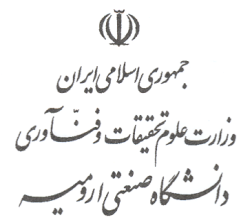 حوزه معاونت آموزشی (تحصیلات تکمیلی)1) مشخصات فردی :نام :  ............................ نام خانوادگی: ...................................... نام پدر : ................... تاریخ تولد :  ..../...../....13 شماره شناسنامه: .................................. محل صدور : ................................. کد ملی: ........................................                   وضعیت تاهل: متاهل              مجرد         نشانی محل کار / تحصیل:کد پستی: ............................................             تلفن: .................................نشانی دائمی :    شهر: ........................   خیابان  :  ...................................... کوچه :  ................... پلاک : ..................کدپستی :  .........................................             تلفن : .................................آدرس پست الکترونیکی : ...............................................................................  تلفن همراه : ...........................................وضعیت نظام وظیفه (مخصوص آقایان) :2) رشته تخصصی مورد در خواست : 3) سوابق کامل تحصیلی: (لطفاً مدرک و ریز نمرات دوره کارشناسی و کارشناسی ارشد خود راضمیمه فرمائید.)اعلام رتبه برای مقاطع دیپلم و کاردانی ضروری نیست.مشخصات سه نفر از اساتید که در مقطع کارشناسی ارشد به شما تدریس کرده اند:4) سوابق پژوهشی:عنوان پایان نامه  کارشناسی ارشد (ذکر نمره اخذ شده ضروری است):معدل کل دروس (بدون احتساب نمره سمینار و پایان نامه –لطفاً مدرک مورد تائید ارائه فرمایید.):مشخصات استاد راهنمای اول:مشخصات استاد راهنمای دوم: (در صورت وجود)5) مقالات ارائه شده در همایش ها و کنفرانس ها ی معتبر علمی داخلی و خارجی :6)مقالات منتشر شده یا پذیرفته شده در نشریات معتبر داخلی و خارجی:(لطفاً یک نسخه از مقالات منتشر شده و یا مستندات پذیرش را ضمیمه فرمایید.)7) طرح های تحقیقاتی پایان نامه: (مجری و یا همکار مجری در طول تحصیلات کارشناسی و کارشناسی ارشد)8) تالیف و ترجمه کتاب: (مولف و یا همکار مولف در طول تحصیلات کارشناسی و کارشناسی ارشد )9) رتبه کسب شده در جشنواره های علمی و المپیاد ها (با ذکر عنوان و ارائه مدرک معتبر ) و نیز سایر افتخارات علمی –پژوهشی کسب شده ،ابداع و اختراعات ثبت و تایید شده توسط وزارتین علوم تحقیقات و فناوری و یا بهداشت درمان و آموزش پزشکی:10)تصویر مدرک معتبر زبان انگلیسی : (که بیش از دو سال از زمان برگزاری آن سپری نشده باشد.)IELTS              امتیاز کسب شده در آزمون (حداقل نمره مورد قبول 5)TOEFL             امتیاز کسب شده در آزمون (حداقل نمره مورد قبول 470)TOLIMO          امتیاز کسب شده در آزمون (حداقل نمره مورد قبول 470)MCHE              امتیاز کسب شده در آزمون (حداقل نمره مورد قبول47)         آزمون زبان انگلیسی دانشگاه های معتبر (حداقل نمره قبولی آزمون در آن دانشگاه)اینجانب ............................................... با مشخصات فوق متقاضی استفاده از آئین نامه شماره 22354/و مورخ 2/3/91 تحت عنوان ((ارائه تسهیلات به برگزیدگان علمی برای ورود به دوره های تحصیلی بالاتر )) برای ثبت نام در مقطع دکتری رشته ....................................گرایش ................................... می باشم و ضمن تایید مطالب فوق و آگاهی از ثبت نام به صورت مشروط تا اعلام نتیجه نهایی از سوی سازمان سنجش آموزش کشور ، تعهد می نمایم در صورتیکه ایراد و یا نقصی در مطالب و مدارک ارائه شده وجود داشته باشد ، عواقب ناشی از آن را می پذیرم و دانشگاه هیچگونه مسئولیتی در این زمینه ندارد.                                                                                                               امضای داوطلب                                                                                                                    تاریخ :مقطع تحصیلی رشته تحصیلی موسسه محل تحصیل تاریخ شروع دوره تاریخ فارغ التحصیلی معدل کل رتبه آزمون ورودی رتبه فارغ التحصیلیسهمیهمنطقهدیپلم کاردانیکارشناسی کارشناسی ارشدنام و نام خانوادگیرتبه علمی آدرس پست الکترونیکی آدرس پستی کامل و شماره تلفننام و نام خانوادگیرتبه علمی آدرس پست الکترونیکی آدرس پستی کامل و شماره تلفننام و نام خانوادگیرتبه علمی آدرس پست الکترونیکی آدرس پستی کامل و شماره تلفنردیفعنوان مقالهنام همایشمحل همایشتاریخ ارائه نحوه ارائه نام کلیه مولفین مقالهردیفعنوان مقاله علمی پژوهشینام نشریهسال انتشار شماره مجلهصفحهنام کلیه مولفین مقالهعنوان طرح تحقیقاتیتاریخ شروع طرحتاریخ پایان طرحموسسه حمایت کننده طرحمسئولیت دراجرای طرحمسئولیت دراجرای طرحعنوان طرح تحقیقاتیتاریخ شروع طرحتاریخ پایان طرحموسسه حمایت کننده طرحمجریهمکار مجریعنوان کتابتالیف/ترجمهمولفانناشر کتابتاریخ انتشار